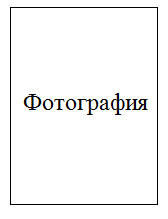 РекторуМГУ имени М.В. Ломоносоваакадемику Садовничему Виктору Антоновичуот _______________________________				(Фамилия)_______________________________				(Имя)_______________________________	(Отчество)ЗАЯВЛЕНИЕПрошу допустить меня к сдаче вступительных экзаменов в _______________________(очную бюджетную, очную по контракту ) аспирантуру философского факультета МГУ имени М.В. Ломоносова по группе научных специальностей:_______________________________________________,(5.7. Философия/ 5.5. Политология)специальности: _________________________________________________________________,(код и наименование)кафедры:_______________________________________________________________________.(название кафедры)В качестве вступительного экзамена по иностранному языку буду сдавать□английский язык			□немецкий язык			□французский языкВ общежитии□нуждаюсь на период сдачи вступительных испытаний□нуждаюсь на период обучения□не нуждаюсьНеобходимость создания специальных условий при проведении вступительных испытаний в связи с ограниченными возможностями здоровья или инвалидностью (при наличии медицинской справки)□нуждаюсь□не нуждаюсьО себе сообщаю:1. ФИО________________________________________________________________________2. ФИО на английском языке _____________________________________________________3. Пол ______________ 4. Число, месяц, год рождения _______________________________5. Место рождения______________________________________________________________село, деревня, город, район, область6. Гражданство ____________________________ 7. Семейное положение______________________________________________________________________________________________8. ИНН______________________________9. СНИЛС_________________________________10. Контактные телефоны: дом:_______________________раб._________________________моб. _____________________ 11. Адрес электронной почты: __________________________12. Паспорт: серия______№_____________дата выдачи:___________Код подр.: __________Кем выдан: ____________________________________________________________________13. Образование											14. Адрес постоянной регистрации:_______________________________________________________________________________________________________________________________15. Адрес временной регистрации (при наличии): _______________________________________________________________________________16. Информация о сданных кандидатских экзаменах (при наличии)17.Выполняемая работа с начала трудовой деятельности (включая учебу в высших и средних специальных учебных заведениях, военную службу, работу по совместительству) (заполняется по желанию):При заполнении данного пункта учреждения, организации и предприятия необходимо именовать так, как они назывались в свое время, военную службу записывать с указанием должности.18. Отношение к воинской обязанности и воинское звание:____________________________Состав: _________________________________ Род войск:_____________________________(командный, политический, административный, технический и т. д.)19. Результаты индивидуальных достижений  с указанием сведений о них, список публикаций, гранты, стипендии, патенты и т.д. _____________________________________________________________________________________________________________________________________________________________ «____»__________ 2022 г. 					____________/__________________/(подпись)                ( ФИО)Ректору МГУ имени М.В.Ломоносова академику В.А. СадовничемуЯ, ______________________________________________, дата рождения ______ зарегистрированный по адресу: __________________________________________ ________________________Паспорт РФ серия ____ номер _____ выдан _____________________________________________________________________________Настоящим подтверждаю:Что я действительно подаю заявление о приеме на обучение в аспирантуре Федерального государственного бюджетного образовательного учреждения высшего образования «Московский государственный университет имени М.В.Ломоносова» на факультет и программу в соответствии с приложением к данному заявлению.Что все сведения, указанные в приложении к данному заявлению, являются достоверными.Что в соответствии со статьей 9 Федерального закона от 27 июля 2006 г. № 152-ФЗ "О персональных данных" (далее - Закон) даю согласие Федеральному государственному бюджетному образовательному учреждению высшего образования «Московский государственный университет имени М.В.Ломоносова» (119991, Российская Федерация, Москва, Ленинские горы, д. 1) на обработку автоматизированным и неавтоматизированным способами своих персональных данных, необходимых для осуществления образовательной деятельности, в том числе переданных мной в настоящем заявлении, в том числе посредством сети Интернет в Личный кабинет абитуриента, а также полученных в ходе осуществления образовательной деятельности, а именно совершение действий, предусмотренных пунктом 3 статьи 3 Закона, с целью осуществления образовательной деятельности по образовательным программам высшего образования в соответствии с законодательством об образовании.Ознакомлен со следующими документами:лицензия на право ведения образовательной деятельности серия 90Л01 № 0008333 регистрационный № 1353 от 01 апреля 2015 г.;ПРАВИЛА ПРИЕМА НА ОБУЧЕНИЕ по программам подготовки научных и научно-педагогических кадров в аспирантуре Московского государственного университета имени М.В. Ломоносова на 2022 год;правила подачи и рассмотрения апелляций.Подтверждаю, что подал заявления в не более чем пять вузов, не более чем по пяти специальностям и (или) направлениям подготовки в МГУ.Ознакомлен с информацией об ответственности за достоверность сведений, указываемых в заявлении о приеме, и за подлинность документов, подаваемых для поступления.Ознакомлен с образовательной программой, включающей проведение практических занятий с использованием биологических материалов и опытов с лабораторными живыми объектами. Предупрежден о наличии в учебном плане в качестве обязательных дисциплин практик и практикумов, допуск к которым производится на основании медицинских показаний специалистами поликлиники МГУ.Ознакомлен с датами завершения представления заявления о согласии на зачисление и оригинала документа установленного образца.Дата:								Подпись:Название учебногозаведения и егоместонахождениеФакультетилиотделениеГод поступ-ленияГод окончанияУровень предыдущего образования, квалификация (бакалавр, специалист, магистр) Документ об образовании (серия, номер, дата выдачи)Наименование кандидатского экзаменаНазвание учебного заведенияи егоместонахождениеДата сдачи экзамена  ОценкаМесяц и годМесяц и годДолжность с указанием учреждения, организации, предприятия, а также министерства (ведомства)Местонахождение учреждения, организации, предприятиявступленияуходаДолжность с указанием учреждения, организации, предприятия, а также министерства (ведомства)Местонахождение учреждения, организации, предприятия